Gymnastics for All – Spalding Gym Academy GfA Men’s Artistic 2 – 6 Piece Competition Entrance FormHosted by Spalding Gymnastics AcademyPlease complete and return this entry form to jack.duggan@british-gymnastics.org Competition detailsClub detailsJudges’ detailsIf you can nominate more than one qualified judge that would be ideal to support the competition. If you don’t have a judge, please contact the British Gymnastics Competition Coordinator to discuss support options.If no judge is provided a fee of £15 applies to the entry fee per team entry.Coaches’ detailsNote: BG coaching ratios still apply.Entry payment detailsCost per entry:Cost per spectator: Note: Spectator fees to be paid upon entry to competition. Seating is limited, please speak with the competition organiser if you have a large group of spectators attending.Cost for no allocated judge: £15.00 If you don’t have a judge, please contact the British Gymnastics Competition Coordinator to discuss support options.	Please ensure the correct amount is paid upon entry. Without payment, entry will not be counted.Gymnasts’ detailsIf you wish to enter additional gymnasts, please complete another entry form.Thank youWe are looking forwards to seeing you at our eventSpalding Gymnastics AcademyCompetition venueSpalding Gymnastics AcademySpalding Gymnastics AcademySpalding Gymnastics AcademySpalding Gymnastics AcademySpalding Gymnastics AcademyEstimated start time(s):9:00am and 1:30pm9:00am and 1:30pmDate(s):Date(s):21st October 2018Competition organiser:Jack Duggan0758451763507584517635jack.duggan@british-gymnastics.orgjack.duggan@british-gymnastics.orgClub name:Club contact name and number:Expected/estimated number of spectators:NameMost relevant judging qualificationBG no.Contact no.Email addressNameGenderBG no.Contact no.Emergency contact no.Supervising coachMust be BG Gold, Joint Gold or Life Member.Supervising coachMust be BG Gold, Joint Gold or Life Member.Supervising coachMust be BG Gold, Joint Gold or Life Member.Supervising coachMust be BG Gold, Joint Gold or Life Member.Supervising coachMust be BG Gold, Joint Gold or Life Member.Assisting coaches (where appropriate)Must be BG Silver (if level 1), Gold, Joint Gold or Life Member.Assisting coaches (where appropriate)Must be BG Silver (if level 1), Gold, Joint Gold or Life Member.Assisting coaches (where appropriate)Must be BG Silver (if level 1), Gold, Joint Gold or Life Member.Assisting coaches (where appropriate)Must be BG Silver (if level 1), Gold, Joint Gold or Life Member.Assisting coaches (where appropriate)Must be BG Silver (if level 1), Gold, Joint Gold or Life Member.Helpers (where appropriate)Don’t require membership but must be accompanied by a named coach (above) at all times.Helpers (where appropriate)Don’t require membership but must be accompanied by a named coach (above) at all times.Helpers (where appropriate)Don’t require membership but must be accompanied by a named coach (above) at all times.Helpers (where appropriate)Don’t require membership but must be accompanied by a named coach (above) at all times.Helpers (where appropriate)Don’t require membership but must be accompanied by a named coach (above) at all times.Floor and Vault (minimum)Additional apparatusAll six apparatus£6.00£3.00 per apparatus£15.00 (saving £3.00)AdultChild (under 16 years)Infant (under 5 years)£4.00£0.00£0.00BACs transfer:BACs transfer:Name:Spalding Gymnastic AcademyAccount number:55 – 50 – 56Sort code:62120549Reference:Spalding GfA MA [club name]No.Gymnast nameD.O.B.DisabilityBG no.CategoryAre they competing? (Tick if competing)Are they competing? (Tick if competing)Are they competing? (Tick if competing)Are they competing? (Tick if competing)No.Gymnast nameD.O.B.DisabilityBG no.CategoryPommelRingsParallel barsHigh bar12345678910111213141516171819202122232425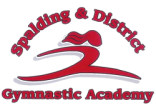 